Plantilla de hoja de formación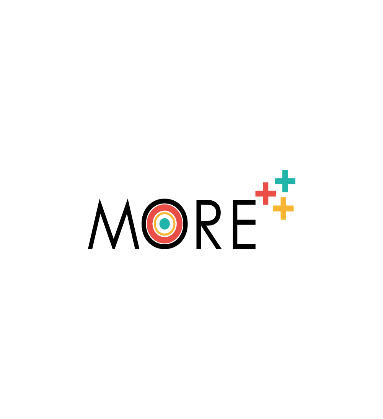 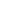 Título		Hacia una economía verde: Oportunidades empresariales en las zonas rurales.Hacia una economía verde: Oportunidades empresariales en las zonas rurales.Palabras clave (metaetiquetas)Economía verde, espíritu empresarial verde, empleos verdes, sostenibilidad medioambientalEconomía verde, espíritu empresarial verde, empleos verdes, sostenibilidad medioambientalProporcionado porRadio EcaRadio EcaidiomaEspañolEspañolObjetivos / Metas / Resultados del aprendizajeAl final de este módulo serás capaz de:Comprender los conceptos relacionados con la economía verde.Reconocer las oportunidades de empleo verde en el contexto rural.Reconocer las oportunidades de empleo verde en el contexto rural.Al final de este módulo serás capaz de:Comprender los conceptos relacionados con la economía verde.Reconocer las oportunidades de empleo verde en el contexto rural.Reconocer las oportunidades de empleo verde en el contexto rural.Área de formación: (Seleccione una)Área de formación: (Seleccione una)Área de formación: (Seleccione una)Competencias profesionales, empresariales y laboralesCompetencias profesionales, empresariales y laboralesXCompetencias digitalesCompetencias digitalesCapacitación personal, social y sanitariaCapacitación personal, social y sanitariadescripciónLa economía verde se presenta como un modelo económico coherente con los objetivos sociales, medioambientales y económicos a los que se enfrenta nuestra sociedad actual. Entre sus muchos beneficios se encuentran la equidad social y el consumo eficiente de los recursos, ambos compatibles con el crecimiento económico. Por ello, este módulo se centra en el concepto de economía verde, proporcionando información sobre empleos verdes, tendencias de la economía verde, emprendimiento verde y buenas prácticas de mujeres emprendedoras en zonas rurales comprometidas con los principios de la economía verde.La economía verde se presenta como un modelo económico coherente con los objetivos sociales, medioambientales y económicos a los que se enfrenta nuestra sociedad actual. Entre sus muchos beneficios se encuentran la equidad social y el consumo eficiente de los recursos, ambos compatibles con el crecimiento económico. Por ello, este módulo se centra en el concepto de economía verde, proporcionando información sobre empleos verdes, tendencias de la economía verde, emprendimiento verde y buenas prácticas de mujeres emprendedoras en zonas rurales comprometidas con los principios de la economía verde.índice de contenidosCurso 1: Hacia una economía verde: Oportunidades de emprendimiento en zonas rurales.Unidad 1: Economía VerdeSección 1: ¿Qué es la economía verde?Sección 2: Principios de la economía verde.Sección 3: Beneficios de una economía verde.Sección 4: Tendencias de la economía verde.Sección 5: Consejos para hacer negocios sostenibles y verde.Unidad 2: Empleos verdesSección 1: ¿Qué son los empleos verdes?Sección 2: Ámbito de actuación del empleo verde.Sección 3: Empleos verdes en zonas rurales.Unidad 3: Emprendimiento VerdeSección 1: ¿Qué es el emprendimiento verde?Sección 2: El sector agroecológico.Sección 3: Turismo rural sostenible.Sección 4: Digitalización rural.Sección 5: Moda sostenible o "slow fashion".Sección 6: Modelo de gestión de la iniciativa empresarial ecológica.Unidad 4: Buenas prácticasSección 1: Trasdeza NaturSección 2: EcoAlpispaCurso 1: Hacia una economía verde: Oportunidades de emprendimiento en zonas rurales.Unidad 1: Economía VerdeSección 1: ¿Qué es la economía verde?Sección 2: Principios de la economía verde.Sección 3: Beneficios de una economía verde.Sección 4: Tendencias de la economía verde.Sección 5: Consejos para hacer negocios sostenibles y verde.Unidad 2: Empleos verdesSección 1: ¿Qué son los empleos verdes?Sección 2: Ámbito de actuación del empleo verde.Sección 3: Empleos verdes en zonas rurales.Unidad 3: Emprendimiento VerdeSección 1: ¿Qué es el emprendimiento verde?Sección 2: El sector agroecológico.Sección 3: Turismo rural sostenible.Sección 4: Digitalización rural.Sección 5: Moda sostenible o "slow fashion".Sección 6: Modelo de gestión de la iniciativa empresarial ecológica.Unidad 4: Buenas prácticasSección 1: Trasdeza NaturSección 2: EcoAlpispadesarrollo de contenidosCurso 1: Hacia una economía verde: Oportunidades de emprendimiento en zonas rurales.Unidad 1: Economía VerdeSección 1: ¿Qué es la economía verde?El Programa de las Naciones Unidas para el Medio Ambiente (PNUMA) define la economía verde como "aquella que tiene como resultado la mejora del bienestar humano y la equidad social, al tiempo que reduce significativamente los riesgos medioambientales y la escasez ecológica, y logra el desarrollo económico y la eficiencia en el uso de los recursos".El principal objetivo de la economía verde es:Producir bienes y servicios respetuosos con el medio ambiente,Promover el crecimiento del producto nacional,Mayor innovación 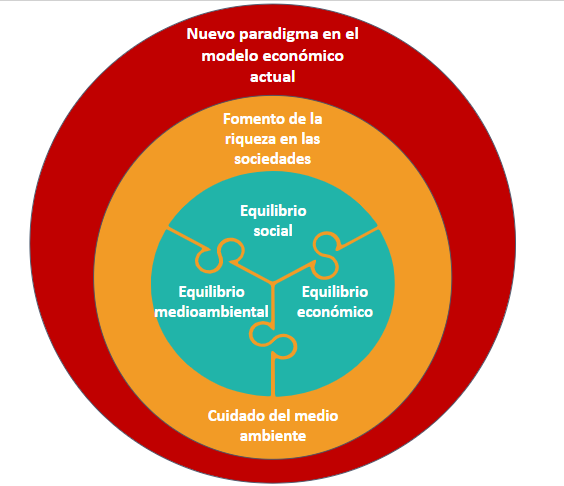 Sección 2: Principios de la economía verdeLa economía verde analiza, mide y evalúa estos tres pilares:Transformación económica y crecimiento empresarial verdeImpacto en el desarrolloImpacto socialLos principios de la economía verde se centran en el uso de recursos que aporten valor a la sociedad, fomentando el bienestar y la resiliencia a corto y largo plazo:BienestarJusticia y buen gobiernoErradicación de la pobrezaEficiencia energéticaDesarrollo con bajas emisiones de carbonoSección 3: Beneficios de la economía verdeReducción de la pobreza Promover la inclusión socialPotenciar el desarrollo económico humanoMantenimiento y conservación de los bienes ecológicos comunesPromover el bienestar económico Impulsar el desarrollo económicoReducción de la contaminación ambientalOptimiza los recursos energéticos Racionalización de los recursos renovablesOptimiza los recursos naturalesPromover el bienestar socialSección 4: Tendencias y ejemplos de economía verdeEconomía circular: Es la tendencia más importante de la economía verde. Promueve el uso de materiales biodegradables en la producción de bienes de consumo para que puedan ser devueltos a la naturaleza sin dañar el medio ambiente. Con este modelo, los recursos utilizados se reciclan para evitar la generación de residuos. Cultura empresarial: Esta tendencia se basa en introducir ideas ecológicas en el contexto empresarial. Los empleados y los grupos destinatarios de las empresas con etiqueta verde se identifican con esta tendencia de respeto al medio ambiente. Economía colaborativa: La economía colaborativa consiste en prestar, arrendar, comprar o vender productos en función de necesidades específicas y no con fines lucrativos. Energías renovables: Las energías renovables buscan potenciar la energía limpia y producida localmente, reduciendo los costes de importación y transporte de energía.  Sección 5: Consejos para que su empresa sea sostenible y ecológicaElimine los productos de un solo uso: Sustituya estos productos (por ejemplo, vasos de plástico) por productos ecológicos.Productos respetuosos con el medio ambiente: Utilice productos respetuosos con el medio ambiente, por ejemplo, sustituya los jabones cosméticos de las zonas comunes por jabones de base no animal.Digitalización de documentos: No solo mejora el impacto medioambiental, sino también la organización y transferencia de información.Reutilizar y/o reciclar: Fomentar la sostenibilidad, incluso inculcando entre los trabajadores hábitos tan sencillos como el uso de contenedores separados.Proveedores locales: Establecer buenas relaciones con los proveedores locales puede dar lugar a buenos descuentos, similares a los bajos precios de los proveedores de las grandes cadenas.  De esta forma contribuyes a la reducción de CO2.Trabajo a distancia: Dependiendo del tipo de trabajo podrías tener más flexibilidad para trabajar desde casa al menos un día a la semana.¿Cómo hacer mi empresa más verde?¿Cómo puedo transformar mi empresa para que tenga menos impacto en el medio ambiente? ¿Qué criterios o estrategias debo seguir para convertirme en una empresa respetuosa con el medio ambiente? A continuación le ofrecemos una lista de preguntas sobre las que puede reflexionar. Le ayudarán a pensar en cómo una empresa podría convertirse en una empresa más sostenible y ecológica. Si no tienes una empresa, puedes inventarte una para responder a estas preguntas:¿Cómo puedo reducir el consumo de energía en mi empresa? ¿Cómo?¿Tengo influencia sobre los empleados y clientes? ¿Puedo llevar a cabo acciones de sensibilización sobre el cuidado del medioambiente?¿Cómo puedo reducir los desperdicios? ¿Cómo puedo valorar los residuos?¿Cómo gestionamos el uso del agua? ¿Se me ocurre alguna forma de gestionarla de manera más responsable?¿Puedo utilizar proveedores cercanos?¿Con qué proveedores cercanos puedo trabajar? ¿Conozco la huella ambiental de mis productos? Unidad 2: Empleos verdesSección 1: ¿Qué son los empleos verdes?Según la Organización Internacional del Trabajo, los empleos verdes son trabajos decentes que contribuyen a preservar y restaurar el medio ambiente, ya sea en sectores tradicionales como la industria manufacturera y la construcción o en nuevos sectores emergentes como las energías renovables y la eficiencia energética. A continuación se especifican los principales objetivos de los empleos verdes:Aumentar la eficiencia del consumo de energía y materias primas.Limitar las emisiones de gases de efecto invernadero.Minimizar los residuos y la contaminación.Proteger y restaurar los ecosistemas.Contribuir a la adaptación al cambio climático.Conciencia de progreso hacia la sostenibilidad a todos los niveles.Cuando hablamos de empleos decentes nos referimos a:Trabajo productivo,Ingresos decentes,Seguridad en el lugar de trabajo,Protección social de las familias,Desarrollo personal e igualdad de oportunidades para todos.Sección 2: Ámbitos de acción para el empleo verdeControl y Prevención de la ContaminaciónEsta área incluye empleos como:Jefe del Departamento de Gestión de Residuos.Analista de laboratorio de aguas.Evaluación de impacto y gestión del medio natural y ruralEn esta zona encontrará puestos de trabajo como:Técnico de gestión de la fauna.Técnico de restauración medioambiental.Gestión medioambiental, sostenibilidad y responsabilidad socialEn esta zona encontrará puestos de trabajo como:Responsable de sostenibilidad de la empresa.Auditoría medioambiental.Información y educación medioambientalEn esta área didáctica encontrarás puestos como:Comunicador medioambientalPeriodista medioambiental.Análisis del ciclo de vidaEsta área incluye empleos como:Especialista en ecoetiquetado.Energía y cambio climáticoEn esta zona encontrará puestos de trabajo como:Gestor energético.Técnico en energías renovables.Herramientas informáticas aplicadas a la gestión medioambientalEsta área incluye empleos como:Técnico en sistemas de información geográfica y teledetección.Consultor en sistemas de información geográfica.La lista de empleos verdes es muy larga, pero sus principales promotores son las propias empresas, que deberían apostar más decididamente por la creación de departamentos específicos.Sección 3: Empleos verdes en lo ruralHe aquí algunos ejemplos de empleos verdes: ¿cuántos de ellos conocía?Tratamiento y depuración de aguas residuales.Gestión de residuos: Producción de biocarburantes como el biodiésel o el bioetanol.Producción de energías renovables.Gestión de zonas forestales y espacios naturales protegidos.Servicios medioambientales para empresas y entidades (incluidos servicios de protección y control de la contaminación acústica, atmosférica y de recuperación de suelos contaminados).Educación e información medioambiental.Producción ecológica: Agricultura y ganadería ecológicas.Funciones de protección del medio ambiente en la industria y los servicios.Analiza el Caso de “Feltai”“Feltai” es un proyecto liderado por Inés Heredia que se desarrolla en el entorno rural asturiano al norte de España. Este proyecto le da valor a la lana de oveja elaborando productos textiles a partir de ella. Hacen zapatillas de estar en casa, relleno de cojines, ropa para diseñadores, etc. Cuando los productos no son útiles o queda lana sin utilizarse, Inés y su equipo de mujeres la utiliza para compostar. Responde a las siguientes preguntas:¿Crees que Feltai es una empresa respetuosa con el medioambiente?¿Qué prácticas se llevan a cabo en Feltai coherentes con los principios de la economía verde?¿Qué estrategias podrían aplicarse para hacer que Feltai tuviera menos impacto en el medioambiente?Unidad 3: Emprendimiento VerdeSección 1: ¿Qué es el emprendimiento verde?Se entiende por iniciativa empresarial ecológica aquellas empresas cuyo objetivo es lograr el crecimiento económico teniendo en cuenta el uso óptimo y respetuoso de los recursos naturales y evitando la contaminación.La integración de los tres ejes del desarrollo sostenible garantiza el éxito de la iniciativa empresarial ecológica: Eje Medioambiental: Se centra en la autenticidad, la conservación y la preservación de los recursos.Eje Social: Se centra en el bienestar de la comunidad local, así como en las interrelaciones con distintos grupos.Eje Económico: Se centra en el desarrollo económico desde un punto de vista sostenible.Áreas de emprendimiento ecológico:Fuentes alternativas de energía renovable.Transporte ecológico.Servicios de consultoría ecológica.Ropa ecológica o reciclada.Envases biodegradables.Supermercados ecológicos.Cosméticos ecológicos.Estos son sólo algunos ejemplos.Sección 2: El sector agroecológicoSegún la OCDE, la agroecología es "el estudio de la relación entre los cultivos agrícolas y el medio ambiente". Algunos de los principios en los que se basa la agroecología son:Reciclaje de nutrientesDiversidadSinergiasIntegraciónEl espacio de cultivo como valor en sí mismo.La agroecología es un sector que ofrece actualmente múltiples oportunidades de empleo verde. El sector de la agroecología puede entenderse como un movimiento social en la medida en que desarrolla acciones que forman parte de un proceso social dirigido a fortalecer la economía social, pero en el camino crea sinergias positivas que promueven el desarrollo humano.La agroecología sustituye la visión convencional de la agricultura por otra más respetuosa con el medio ambiente, que incluye, entre otras cosasUso óptimo del aguaPreservación de la biodiversidadUso de pesticidas y abonos verdesDimensiones de la agroecologíaEcológico - ProductivoToma de decisiones en el sistema agroalimentario:De lo local a lo globalImpugnar las políticas que obstaculizan los proyectos Socio - PolíticoToma de decisiones en el sistema agroalimentario:De lo local a lo globalImpugnar las políticas que obstaculizan los proyectos locales de sostenibilidad.Promoción de políticas.Alianzas con otros grupos sociales relacionados con la ecología desde una perspectiva global.Movimientos sociales y políticos.Socioeconómico y CulturalVisión integral y sistémica del proceso productivo:Rediseño del agroecosistemaEficiencia energéticaFlujos de otros recursos productivos físicos.Pasos hacia la transición agroecológica:Nivel 1: Aplicar una perspectiva eficiente a las prácticas agrícolas tradicionales (por ejemplo, reducir el consumo y el uso de productos externos caros, escasos o perjudiciales para el medio ambiente).Nivel 2: Aplicar prácticas alternativas/ecológicas en sustitución de otras más convencionales.Nivel 3: Rediseño del agroecosistema aplicando procesos y relaciones ecológicas sostenibles.Nivel 4: Reorganización social en el agroecosistema, cambio de valores hacia una cultura más sostenible.La agroecología es un sector que actualmente cuenta con múltiples oportunidades de empleo verde. Algunos de los trabajos están relacionados con:Reciclado y reutilización de residuosConservación del productoCreación de productos agrícolas y alimentariosBioconstrucción y rehabilitación eficazEnergías renovables y eficiencia energéticaTiendas de productos ecológicosCentros especializados en el tratamiento de residuos de puntos limpiosFabricación, venta o distribución de envases biodegradablesConsultoría medioambientalNo debemos confundir el término agroecología con agricultura ecológica. El principal objetivo de la agroecología es la productividad alimentaria, siendo lo más respetuosos posible con la naturaleza.Sección 3: Turismo rural sostenibleEl turismo rural se asocia a múltiples conceptos y actividades turísticas que tienen lugar en las zonas rurales:Ecoturismoagroturismoturismo de naturalezaViaje de aventuraTurismo verdeActividades como:GastronomíaEquitaciónCazaPescaOtro deporteLugares de interés cultural e históricoOtrosAlgunos de los beneficios que promueve este enfoque turístico sonPerpetúa el patrimonio cultural local.Confiere autoridad a la población local para interpretar y transferir la cultura local.Crecimiento económico local.Intercambio intercultural.Mejora las condiciones de vida de los habitantes de las zonas rurales.Aumenta la empleabilidad de las zonas rurales.Tras el periodo pandémico provocado por el COVID-19, numerosos estudios constatan un aumento del interés y la predisposición del viajero o turista por los paisajes rurales y la cultura local.Sección 4: Digitalización ruralLa digitalización rural se posiciona como una vía para la inclusión social, especialmente tras las crisis sanitaria y económica provocadas por el COVID-19.La transformación digital, llevada a cabo de forma inteligente y respetuosa con la localidad implica: un uso más eficiente de los recursos, mayor rendimiento, producción, calidad y seguridad. Esto promueve una mejora en los beneficios de las empresas, reducción de emisiones de gases de efecto invernadero, mejor gestión de las explotaciones, etc.Para que la digitalización rural sea inclusiva, se proponen los siguientes principios:Fomento de las condiciones básicas. Se refiere a las habilidades y competencias digitales de la población de las zonas rurales, además de las infraestructuras necesarias. La transformación digital debe conllevar un beneficio económico para la población.Digitalización y desarrollo sostenible. Debe alinearse con los Objetivos de Desarrollo Sostenible y responder a las necesidades de las comunidades rurales, teniendo en cuenta los retos de la sociedad europea.Adaptar la digitalización en función de los contextos. La digitalización no debe significar mayor desempleo o concentración de explotaciones. Lo que puede ser útil en un contexto rural puede no serlo en otro. Cada zona rural tiene problemas diferentes y la digitalización debe salvar el declive, no fomentarlo.Evitar la marginación y la polarización. Deben establecer políticas activas de inclusión digital. Para ello, deben implicar a todos los grupos sociales y económicos de las zonas rurales, especialmente a los grupos más vulnerables.Ecosistemas digitales locales. Integrar a las personas y organizaciones que promueven la transición digital a nivel local (agentes, infraestructuras, aplicaciones digitales, datos y servicios).Gobernanza de la digitalización. Se requiere un profundo conocimiento del contexto local para reconocer las oportunidades y amenazas empresariales y aplicar las oportunidades de desarrollo digital adaptadas a las realidades rurales.Políticas de digitalización sostenibles. Se necesitan nuevas políticas para las zonas rurales que comprendan la importancia de la digitalización y cómo ésta afecta directamente a las relaciones sociales y económicas del lugar.Sección 5: Moda sostenible o "slow fashionSegún datos recogidos por la ONU, la moda es uno de los sectores con mayor impacto medioambiental, ya que produce hasta el 20% de las aguas residuales a nivel mundial y el 10% de las emisiones de carbono en todo el mundo. Por eso surge el movimiento "Slow Fashion", que trata de reducir el impacto medioambiental de la producción, disminuyendo la contaminación ambiental y la huella de carbono de los productos, además de contribuir a la creación de un comercio socialmente más justo. Para ello, se utilizan fibras naturales orgánicas, como cáñamo, lino, bambú y fibras recicladas.Algunas de las medidas para cumplir el objetivo que se marca la moda sostenible son:Uso optimizado de los recursos naturales.Fuentes de energía renovables.Dar prioridad a la reparación, reutilización y reciclado del producto.Utilizar materiales más sostenibles.Aumentar la longevidad y la calidad del producto.Garantizar el acceso a la información.Reducir el uso de agua, energía y productos químicos durante el proceso de producción.Sección 6: Modelo de gestión de emprendimiento verdeLos 5 principios del emprendimiento verde:Economía baja en carbono: Nuevas prácticas empresariales comprometidas con la transición hacia una economía baja en carbono.Protección: Compromiso con acciones, proyectos o inversiones que tengan un impacto positivo en el medio ambiente, así como en la sociedad y en las prácticas de buen gobierno.Transparencia: Accesibilidad a los informes de sostenibilidad de las empresas.Conocimientos: Ampliar los conocimientos, las competencias y las capacidades en distintos ámbitos para lograr un desarrollo sostenible.Alianzas: Crear alianzas con los sectores público, privado y concertado para promover el desarrollo de la economía verde.Para empezar a transformar una empresa en una "empresa verde", o emprender de forma sostenible, se identifican cuatro etapas:Identificación: Determinar una necesidad u oportunidad. Incluso si hablamos de una empresa que ya está en funcionamiento pero pretende convertirse en una "empresa verde", esta etapa es el momento de determinar qué problemas presenta la empresa en relación con los 5 principios verdes.Diseño: En esta etapa se diseñan las estrategias que se van a seguir para construir una empresa que se aleje de las prácticas tradicionales insostenibles o perjudiciales para el medio ambiente a partir del problema, necesidad u oportunidad identificada en la etapa anterior en base a los 5 principios verdes.Ejecución: Se deben definir todos los apartados que componen la planificación de las estrategias hacia la sostenibilidad. Entre ellos hay que tener en cuenta:Estrategia: se tendrán en cuenta los 5 principios verdes.Actividades: acciones que se llevarán a cabo desde la empresa.Objetivo: porcentaje que mide el éxito de la empresa y sus actividades.Indicador: mide el cumplimiento de los objetivos en función del tiempo deseado.Tiempo: estimación del cumplimiento de los objetivos.Responsable: responsable de las actividades de la empresa.Presupuesto: recursos monetarios de que dispone la empresa.Evaluación y seguimiento: Deben elaborarse informes de evaluación y seguimiento que contengan información sobre la ejecución de la actividad en todas sus fases. Algunos datos que se pueden incluir sonDeficiencias y puntos débilesResultados obtenidosNuevos resultadosDecisiones adoptadas¿Está pensando en crear una empresa ecológica? Estas preguntas pueden ayudarte a empezar a pensar en tu idea de negocio ecológico. Basándote en los conceptos estudiados en este módulo, te proponemos que pienses en una idea de negocio en tu localidad. Le sugerimos que reflexione sobre las siguientes preguntas como si estuviera pensando en crear una empresa basada en los principios e ideas del emprendimiento verde:¿Cuál es mi idea para mi negocio ecológico?¿Qué servicio voy a ofrecer?¿A quién va dirigido mi servicio?¿Por qué es importante crear una empresa en este sector?¿Cómo responde mi empresa a los principios de la economía verde?¿Qué diferencia a mi empresa de otras del mismo sector?¿Incluiré alguna innovación tecnológica o empresarial?Unidad 4: Buenas prácticasSección 1: Trasdeza Natur (Galicia, España)Trasdeza Natur es un huerto ecológico situado en Cortega Silleda (Galicia). Entre las actividades que realizan:Recuperación de verduras y frutas locales.Transformación de alimentos en productos deshidratados.Utilización de la energía solar para el proceso de deshidratación.Utilización de aguas residuales (estanque vegetal, filtro verde).El agua se reutiliza para el riego.Envasado con materiales reciclables y compostables.Este proyecto pionero está dirigido por María José Tallón García. Este proyecto es especialista en la técnica de deshidratación solar de frutas y verduras recolectadas en su huerta. Este tipo de técnica proporciona una nueva forma de almacenamiento y garantiza una mayor durabilidad del producto sin perder sus propiedades nutricionales.Entre los reconocimientos que ha recibido esta iniciativa destacan el premio recibido por Tallón García del programa TalentA 2021 de emprendimiento rural organizado por Corteva Agrisciencie y la Federación de Asociaciones de Mujeres Rurales de España (Fademur).Sección 2: EcoAlpispa (Islas Canarias, España)La apicultura como sector empresarial...Natalia Díaz, apicultora residente en la isla de Tenerife (España), fundó EcoAlpispa, una empresa dedicada al cuidado de las abejas no sólo como polinizadoras de su huerto y productoras de miel, sino también a la fabricación de envases ecológicos. La cera que producen las abejas les permite fabricar envases para conservar los alimentos. En su afán por combatir la producción de plásticos, se lanza a la fabricación de otros materiales, como bolsas de algodón orgánico.El círculo ecosostenible...Esta mujer emprendedora se ha propuesto no generar más residuos, por lo que utiliza energías renovables. Su granja funciona con energía eólica y paneles solares. Su huerto se riega con agua natural que pasa por un sistema de depuración creado por ella misma. Además, este huerto es polinizado por sus abejas, Natalia ya tiene más de 200 colmenas.Curso 1: Hacia una economía verde: Oportunidades de emprendimiento en zonas rurales.Unidad 1: Economía VerdeSección 1: ¿Qué es la economía verde?El Programa de las Naciones Unidas para el Medio Ambiente (PNUMA) define la economía verde como "aquella que tiene como resultado la mejora del bienestar humano y la equidad social, al tiempo que reduce significativamente los riesgos medioambientales y la escasez ecológica, y logra el desarrollo económico y la eficiencia en el uso de los recursos".El principal objetivo de la economía verde es:Producir bienes y servicios respetuosos con el medio ambiente,Promover el crecimiento del producto nacional,Mayor innovación Sección 2: Principios de la economía verdeLa economía verde analiza, mide y evalúa estos tres pilares:Transformación económica y crecimiento empresarial verdeImpacto en el desarrolloImpacto socialLos principios de la economía verde se centran en el uso de recursos que aporten valor a la sociedad, fomentando el bienestar y la resiliencia a corto y largo plazo:BienestarJusticia y buen gobiernoErradicación de la pobrezaEficiencia energéticaDesarrollo con bajas emisiones de carbonoSección 3: Beneficios de la economía verdeReducción de la pobreza Promover la inclusión socialPotenciar el desarrollo económico humanoMantenimiento y conservación de los bienes ecológicos comunesPromover el bienestar económico Impulsar el desarrollo económicoReducción de la contaminación ambientalOptimiza los recursos energéticos Racionalización de los recursos renovablesOptimiza los recursos naturalesPromover el bienestar socialSección 4: Tendencias y ejemplos de economía verdeEconomía circular: Es la tendencia más importante de la economía verde. Promueve el uso de materiales biodegradables en la producción de bienes de consumo para que puedan ser devueltos a la naturaleza sin dañar el medio ambiente. Con este modelo, los recursos utilizados se reciclan para evitar la generación de residuos. Cultura empresarial: Esta tendencia se basa en introducir ideas ecológicas en el contexto empresarial. Los empleados y los grupos destinatarios de las empresas con etiqueta verde se identifican con esta tendencia de respeto al medio ambiente. Economía colaborativa: La economía colaborativa consiste en prestar, arrendar, comprar o vender productos en función de necesidades específicas y no con fines lucrativos. Energías renovables: Las energías renovables buscan potenciar la energía limpia y producida localmente, reduciendo los costes de importación y transporte de energía.  Sección 5: Consejos para que su empresa sea sostenible y ecológicaElimine los productos de un solo uso: Sustituya estos productos (por ejemplo, vasos de plástico) por productos ecológicos.Productos respetuosos con el medio ambiente: Utilice productos respetuosos con el medio ambiente, por ejemplo, sustituya los jabones cosméticos de las zonas comunes por jabones de base no animal.Digitalización de documentos: No solo mejora el impacto medioambiental, sino también la organización y transferencia de información.Reutilizar y/o reciclar: Fomentar la sostenibilidad, incluso inculcando entre los trabajadores hábitos tan sencillos como el uso de contenedores separados.Proveedores locales: Establecer buenas relaciones con los proveedores locales puede dar lugar a buenos descuentos, similares a los bajos precios de los proveedores de las grandes cadenas.  De esta forma contribuyes a la reducción de CO2.Trabajo a distancia: Dependiendo del tipo de trabajo podrías tener más flexibilidad para trabajar desde casa al menos un día a la semana.¿Cómo hacer mi empresa más verde?¿Cómo puedo transformar mi empresa para que tenga menos impacto en el medio ambiente? ¿Qué criterios o estrategias debo seguir para convertirme en una empresa respetuosa con el medio ambiente? A continuación le ofrecemos una lista de preguntas sobre las que puede reflexionar. Le ayudarán a pensar en cómo una empresa podría convertirse en una empresa más sostenible y ecológica. Si no tienes una empresa, puedes inventarte una para responder a estas preguntas:¿Cómo puedo reducir el consumo de energía en mi empresa? ¿Cómo?¿Tengo influencia sobre los empleados y clientes? ¿Puedo llevar a cabo acciones de sensibilización sobre el cuidado del medioambiente?¿Cómo puedo reducir los desperdicios? ¿Cómo puedo valorar los residuos?¿Cómo gestionamos el uso del agua? ¿Se me ocurre alguna forma de gestionarla de manera más responsable?¿Puedo utilizar proveedores cercanos?¿Con qué proveedores cercanos puedo trabajar? ¿Conozco la huella ambiental de mis productos? Unidad 2: Empleos verdesSección 1: ¿Qué son los empleos verdes?Según la Organización Internacional del Trabajo, los empleos verdes son trabajos decentes que contribuyen a preservar y restaurar el medio ambiente, ya sea en sectores tradicionales como la industria manufacturera y la construcción o en nuevos sectores emergentes como las energías renovables y la eficiencia energética. A continuación se especifican los principales objetivos de los empleos verdes:Aumentar la eficiencia del consumo de energía y materias primas.Limitar las emisiones de gases de efecto invernadero.Minimizar los residuos y la contaminación.Proteger y restaurar los ecosistemas.Contribuir a la adaptación al cambio climático.Conciencia de progreso hacia la sostenibilidad a todos los niveles.Cuando hablamos de empleos decentes nos referimos a:Trabajo productivo,Ingresos decentes,Seguridad en el lugar de trabajo,Protección social de las familias,Desarrollo personal e igualdad de oportunidades para todos.Sección 2: Ámbitos de acción para el empleo verdeControl y Prevención de la ContaminaciónEsta área incluye empleos como:Jefe del Departamento de Gestión de Residuos.Analista de laboratorio de aguas.Evaluación de impacto y gestión del medio natural y ruralEn esta zona encontrará puestos de trabajo como:Técnico de gestión de la fauna.Técnico de restauración medioambiental.Gestión medioambiental, sostenibilidad y responsabilidad socialEn esta zona encontrará puestos de trabajo como:Responsable de sostenibilidad de la empresa.Auditoría medioambiental.Información y educación medioambientalEn esta área didáctica encontrarás puestos como:Comunicador medioambientalPeriodista medioambiental.Análisis del ciclo de vidaEsta área incluye empleos como:Especialista en ecoetiquetado.Energía y cambio climáticoEn esta zona encontrará puestos de trabajo como:Gestor energético.Técnico en energías renovables.Herramientas informáticas aplicadas a la gestión medioambientalEsta área incluye empleos como:Técnico en sistemas de información geográfica y teledetección.Consultor en sistemas de información geográfica.La lista de empleos verdes es muy larga, pero sus principales promotores son las propias empresas, que deberían apostar más decididamente por la creación de departamentos específicos.Sección 3: Empleos verdes en lo ruralHe aquí algunos ejemplos de empleos verdes: ¿cuántos de ellos conocía?Tratamiento y depuración de aguas residuales.Gestión de residuos: Producción de biocarburantes como el biodiésel o el bioetanol.Producción de energías renovables.Gestión de zonas forestales y espacios naturales protegidos.Servicios medioambientales para empresas y entidades (incluidos servicios de protección y control de la contaminación acústica, atmosférica y de recuperación de suelos contaminados).Educación e información medioambiental.Producción ecológica: Agricultura y ganadería ecológicas.Funciones de protección del medio ambiente en la industria y los servicios.Analiza el Caso de “Feltai”“Feltai” es un proyecto liderado por Inés Heredia que se desarrolla en el entorno rural asturiano al norte de España. Este proyecto le da valor a la lana de oveja elaborando productos textiles a partir de ella. Hacen zapatillas de estar en casa, relleno de cojines, ropa para diseñadores, etc. Cuando los productos no son útiles o queda lana sin utilizarse, Inés y su equipo de mujeres la utiliza para compostar. Responde a las siguientes preguntas:¿Crees que Feltai es una empresa respetuosa con el medioambiente?¿Qué prácticas se llevan a cabo en Feltai coherentes con los principios de la economía verde?¿Qué estrategias podrían aplicarse para hacer que Feltai tuviera menos impacto en el medioambiente?Unidad 3: Emprendimiento VerdeSección 1: ¿Qué es el emprendimiento verde?Se entiende por iniciativa empresarial ecológica aquellas empresas cuyo objetivo es lograr el crecimiento económico teniendo en cuenta el uso óptimo y respetuoso de los recursos naturales y evitando la contaminación.La integración de los tres ejes del desarrollo sostenible garantiza el éxito de la iniciativa empresarial ecológica: Eje Medioambiental: Se centra en la autenticidad, la conservación y la preservación de los recursos.Eje Social: Se centra en el bienestar de la comunidad local, así como en las interrelaciones con distintos grupos.Eje Económico: Se centra en el desarrollo económico desde un punto de vista sostenible.Áreas de emprendimiento ecológico:Fuentes alternativas de energía renovable.Transporte ecológico.Servicios de consultoría ecológica.Ropa ecológica o reciclada.Envases biodegradables.Supermercados ecológicos.Cosméticos ecológicos.Estos son sólo algunos ejemplos.Sección 2: El sector agroecológicoSegún la OCDE, la agroecología es "el estudio de la relación entre los cultivos agrícolas y el medio ambiente". Algunos de los principios en los que se basa la agroecología son:Reciclaje de nutrientesDiversidadSinergiasIntegraciónEl espacio de cultivo como valor en sí mismo.La agroecología es un sector que ofrece actualmente múltiples oportunidades de empleo verde. El sector de la agroecología puede entenderse como un movimiento social en la medida en que desarrolla acciones que forman parte de un proceso social dirigido a fortalecer la economía social, pero en el camino crea sinergias positivas que promueven el desarrollo humano.La agroecología sustituye la visión convencional de la agricultura por otra más respetuosa con el medio ambiente, que incluye, entre otras cosasUso óptimo del aguaPreservación de la biodiversidadUso de pesticidas y abonos verdesDimensiones de la agroecologíaEcológico - ProductivoToma de decisiones en el sistema agroalimentario:De lo local a lo globalImpugnar las políticas que obstaculizan los proyectos Socio - PolíticoToma de decisiones en el sistema agroalimentario:De lo local a lo globalImpugnar las políticas que obstaculizan los proyectos locales de sostenibilidad.Promoción de políticas.Alianzas con otros grupos sociales relacionados con la ecología desde una perspectiva global.Movimientos sociales y políticos.Socioeconómico y CulturalVisión integral y sistémica del proceso productivo:Rediseño del agroecosistemaEficiencia energéticaFlujos de otros recursos productivos físicos.Pasos hacia la transición agroecológica:Nivel 1: Aplicar una perspectiva eficiente a las prácticas agrícolas tradicionales (por ejemplo, reducir el consumo y el uso de productos externos caros, escasos o perjudiciales para el medio ambiente).Nivel 2: Aplicar prácticas alternativas/ecológicas en sustitución de otras más convencionales.Nivel 3: Rediseño del agroecosistema aplicando procesos y relaciones ecológicas sostenibles.Nivel 4: Reorganización social en el agroecosistema, cambio de valores hacia una cultura más sostenible.La agroecología es un sector que actualmente cuenta con múltiples oportunidades de empleo verde. Algunos de los trabajos están relacionados con:Reciclado y reutilización de residuosConservación del productoCreación de productos agrícolas y alimentariosBioconstrucción y rehabilitación eficazEnergías renovables y eficiencia energéticaTiendas de productos ecológicosCentros especializados en el tratamiento de residuos de puntos limpiosFabricación, venta o distribución de envases biodegradablesConsultoría medioambientalNo debemos confundir el término agroecología con agricultura ecológica. El principal objetivo de la agroecología es la productividad alimentaria, siendo lo más respetuosos posible con la naturaleza.Sección 3: Turismo rural sostenibleEl turismo rural se asocia a múltiples conceptos y actividades turísticas que tienen lugar en las zonas rurales:Ecoturismoagroturismoturismo de naturalezaViaje de aventuraTurismo verdeActividades como:GastronomíaEquitaciónCazaPescaOtro deporteLugares de interés cultural e históricoOtrosAlgunos de los beneficios que promueve este enfoque turístico sonPerpetúa el patrimonio cultural local.Confiere autoridad a la población local para interpretar y transferir la cultura local.Crecimiento económico local.Intercambio intercultural.Mejora las condiciones de vida de los habitantes de las zonas rurales.Aumenta la empleabilidad de las zonas rurales.Tras el periodo pandémico provocado por el COVID-19, numerosos estudios constatan un aumento del interés y la predisposición del viajero o turista por los paisajes rurales y la cultura local.Sección 4: Digitalización ruralLa digitalización rural se posiciona como una vía para la inclusión social, especialmente tras las crisis sanitaria y económica provocadas por el COVID-19.La transformación digital, llevada a cabo de forma inteligente y respetuosa con la localidad implica: un uso más eficiente de los recursos, mayor rendimiento, producción, calidad y seguridad. Esto promueve una mejora en los beneficios de las empresas, reducción de emisiones de gases de efecto invernadero, mejor gestión de las explotaciones, etc.Para que la digitalización rural sea inclusiva, se proponen los siguientes principios:Fomento de las condiciones básicas. Se refiere a las habilidades y competencias digitales de la población de las zonas rurales, además de las infraestructuras necesarias. La transformación digital debe conllevar un beneficio económico para la población.Digitalización y desarrollo sostenible. Debe alinearse con los Objetivos de Desarrollo Sostenible y responder a las necesidades de las comunidades rurales, teniendo en cuenta los retos de la sociedad europea.Adaptar la digitalización en función de los contextos. La digitalización no debe significar mayor desempleo o concentración de explotaciones. Lo que puede ser útil en un contexto rural puede no serlo en otro. Cada zona rural tiene problemas diferentes y la digitalización debe salvar el declive, no fomentarlo.Evitar la marginación y la polarización. Deben establecer políticas activas de inclusión digital. Para ello, deben implicar a todos los grupos sociales y económicos de las zonas rurales, especialmente a los grupos más vulnerables.Ecosistemas digitales locales. Integrar a las personas y organizaciones que promueven la transición digital a nivel local (agentes, infraestructuras, aplicaciones digitales, datos y servicios).Gobernanza de la digitalización. Se requiere un profundo conocimiento del contexto local para reconocer las oportunidades y amenazas empresariales y aplicar las oportunidades de desarrollo digital adaptadas a las realidades rurales.Políticas de digitalización sostenibles. Se necesitan nuevas políticas para las zonas rurales que comprendan la importancia de la digitalización y cómo ésta afecta directamente a las relaciones sociales y económicas del lugar.Sección 5: Moda sostenible o "slow fashionSegún datos recogidos por la ONU, la moda es uno de los sectores con mayor impacto medioambiental, ya que produce hasta el 20% de las aguas residuales a nivel mundial y el 10% de las emisiones de carbono en todo el mundo. Por eso surge el movimiento "Slow Fashion", que trata de reducir el impacto medioambiental de la producción, disminuyendo la contaminación ambiental y la huella de carbono de los productos, además de contribuir a la creación de un comercio socialmente más justo. Para ello, se utilizan fibras naturales orgánicas, como cáñamo, lino, bambú y fibras recicladas.Algunas de las medidas para cumplir el objetivo que se marca la moda sostenible son:Uso optimizado de los recursos naturales.Fuentes de energía renovables.Dar prioridad a la reparación, reutilización y reciclado del producto.Utilizar materiales más sostenibles.Aumentar la longevidad y la calidad del producto.Garantizar el acceso a la información.Reducir el uso de agua, energía y productos químicos durante el proceso de producción.Sección 6: Modelo de gestión de emprendimiento verdeLos 5 principios del emprendimiento verde:Economía baja en carbono: Nuevas prácticas empresariales comprometidas con la transición hacia una economía baja en carbono.Protección: Compromiso con acciones, proyectos o inversiones que tengan un impacto positivo en el medio ambiente, así como en la sociedad y en las prácticas de buen gobierno.Transparencia: Accesibilidad a los informes de sostenibilidad de las empresas.Conocimientos: Ampliar los conocimientos, las competencias y las capacidades en distintos ámbitos para lograr un desarrollo sostenible.Alianzas: Crear alianzas con los sectores público, privado y concertado para promover el desarrollo de la economía verde.Para empezar a transformar una empresa en una "empresa verde", o emprender de forma sostenible, se identifican cuatro etapas:Identificación: Determinar una necesidad u oportunidad. Incluso si hablamos de una empresa que ya está en funcionamiento pero pretende convertirse en una "empresa verde", esta etapa es el momento de determinar qué problemas presenta la empresa en relación con los 5 principios verdes.Diseño: En esta etapa se diseñan las estrategias que se van a seguir para construir una empresa que se aleje de las prácticas tradicionales insostenibles o perjudiciales para el medio ambiente a partir del problema, necesidad u oportunidad identificada en la etapa anterior en base a los 5 principios verdes.Ejecución: Se deben definir todos los apartados que componen la planificación de las estrategias hacia la sostenibilidad. Entre ellos hay que tener en cuenta:Estrategia: se tendrán en cuenta los 5 principios verdes.Actividades: acciones que se llevarán a cabo desde la empresa.Objetivo: porcentaje que mide el éxito de la empresa y sus actividades.Indicador: mide el cumplimiento de los objetivos en función del tiempo deseado.Tiempo: estimación del cumplimiento de los objetivos.Responsable: responsable de las actividades de la empresa.Presupuesto: recursos monetarios de que dispone la empresa.Evaluación y seguimiento: Deben elaborarse informes de evaluación y seguimiento que contengan información sobre la ejecución de la actividad en todas sus fases. Algunos datos que se pueden incluir sonDeficiencias y puntos débilesResultados obtenidosNuevos resultadosDecisiones adoptadas¿Está pensando en crear una empresa ecológica? Estas preguntas pueden ayudarte a empezar a pensar en tu idea de negocio ecológico. Basándote en los conceptos estudiados en este módulo, te proponemos que pienses en una idea de negocio en tu localidad. Le sugerimos que reflexione sobre las siguientes preguntas como si estuviera pensando en crear una empresa basada en los principios e ideas del emprendimiento verde:¿Cuál es mi idea para mi negocio ecológico?¿Qué servicio voy a ofrecer?¿A quién va dirigido mi servicio?¿Por qué es importante crear una empresa en este sector?¿Cómo responde mi empresa a los principios de la economía verde?¿Qué diferencia a mi empresa de otras del mismo sector?¿Incluiré alguna innovación tecnológica o empresarial?Unidad 4: Buenas prácticasSección 1: Trasdeza Natur (Galicia, España)Trasdeza Natur es un huerto ecológico situado en Cortega Silleda (Galicia). Entre las actividades que realizan:Recuperación de verduras y frutas locales.Transformación de alimentos en productos deshidratados.Utilización de la energía solar para el proceso de deshidratación.Utilización de aguas residuales (estanque vegetal, filtro verde).El agua se reutiliza para el riego.Envasado con materiales reciclables y compostables.Este proyecto pionero está dirigido por María José Tallón García. Este proyecto es especialista en la técnica de deshidratación solar de frutas y verduras recolectadas en su huerta. Este tipo de técnica proporciona una nueva forma de almacenamiento y garantiza una mayor durabilidad del producto sin perder sus propiedades nutricionales.Entre los reconocimientos que ha recibido esta iniciativa destacan el premio recibido por Tallón García del programa TalentA 2021 de emprendimiento rural organizado por Corteva Agrisciencie y la Federación de Asociaciones de Mujeres Rurales de España (Fademur).Sección 2: EcoAlpispa (Islas Canarias, España)La apicultura como sector empresarial...Natalia Díaz, apicultora residente en la isla de Tenerife (España), fundó EcoAlpispa, una empresa dedicada al cuidado de las abejas no sólo como polinizadoras de su huerto y productoras de miel, sino también a la fabricación de envases ecológicos. La cera que producen las abejas les permite fabricar envases para conservar los alimentos. En su afán por combatir la producción de plásticos, se lanza a la fabricación de otros materiales, como bolsas de algodón orgánico.El círculo ecosostenible...Esta mujer emprendedora se ha propuesto no generar más residuos, por lo que utiliza energías renovables. Su granja funciona con energía eólica y paneles solares. Su huerto se riega con agua natural que pasa por un sistema de depuración creado por ella misma. Además, este huerto es polinizado por sus abejas, Natalia ya tiene más de 200 colmenas.Glosario (5 términos del glosario)Economía verde: sistema económico orientado a promover el bienestar humano y la equidad social reduciendo los riesgos medioambientales y las escaseces ecológicas.Empleos verdes: se refiere a los empleos que contribuyen a la preservación, mejora y restauración del medio ambiente en cualquier sector económico. Desarrollo sostenible: representa la tendencia que pretende garantizar el crecimiento económico, el cuidado del medio ambiente y el bienestar social. Emprendimiento verde: acciones dirigidas a la producción de bienes y servicios respetuosos con el medio ambiente a lo largo de todos los procesos de producción (transformación, comercialización y distribución del producto).Economía circular: modelo de producción y consumo basado en la idea de ampliar el ciclo de vida de los productos.Economía verde: sistema económico orientado a promover el bienestar humano y la equidad social reduciendo los riesgos medioambientales y las escaseces ecológicas.Empleos verdes: se refiere a los empleos que contribuyen a la preservación, mejora y restauración del medio ambiente en cualquier sector económico. Desarrollo sostenible: representa la tendencia que pretende garantizar el crecimiento económico, el cuidado del medio ambiente y el bienestar social. Emprendimiento verde: acciones dirigidas a la producción de bienes y servicios respetuosos con el medio ambiente a lo largo de todos los procesos de producción (transformación, comercialización y distribución del producto).Economía circular: modelo de producción y consumo basado en la idea de ampliar el ciclo de vida de los productos.Autoevaluación (preguntas y respuestas tipo test)1. ¿Qué pilares evalúa la economía verde?Impacto social, impacto en el desarrollo, transformación económica.Desarrollo con bajas emisiones de carbono, impacto social e impacto en el desarrollo.Eficiencia energética, impacto social e impacto en el desarrollo.2. Los beneficios de la economía verde son...Promueve el desarrollo económico.Promoción del bienestar social.Todas son correctas.3. Empleos verdes...Protegen y restauran el ecosistema.Aumento de los residuos.Fomentan la exclusión social.4. Los 3 ejes de la iniciativa empresarial verde son...Ecológico, cultural, político.Ecológico, económico, político.Medioambientales, económicos, sociales.5. El estudio de la relación entre los cultivos agrícolas y el medio ambiente es la definición de...AgriculturaAgroecologíaAgricultura ecológica.6. La tendencia más importante de la economía verde es...Economía colaborativa.Economía circular.Cultura de empresa.7. Turismo rural sostenible...Fomenta el crecimiento económico local.El intercambio cultural disminuye.Mejora las condiciones de vida de los visitantes.8. ¿A qué principio del emprendimiento verde corresponden las prácticas de buena gobernanza?Economía baja en carbono.Protección.Transparencia.9. La transformación digital favorece...El uso eficiente de los recursos.Inclusión social.Todas son correctas.10. Uno de los objetivos de la "moda lenta" es reducir el uso de agua, energía y productos químicos durante el proceso de producción.Cierto.Falso.1. ¿Qué pilares evalúa la economía verde?Impacto social, impacto en el desarrollo, transformación económica.Desarrollo con bajas emisiones de carbono, impacto social e impacto en el desarrollo.Eficiencia energética, impacto social e impacto en el desarrollo.2. Los beneficios de la economía verde son...Promueve el desarrollo económico.Promoción del bienestar social.Todas son correctas.3. Empleos verdes...Protegen y restauran el ecosistema.Aumento de los residuos.Fomentan la exclusión social.4. Los 3 ejes de la iniciativa empresarial verde son...Ecológico, cultural, político.Ecológico, económico, político.Medioambientales, económicos, sociales.5. El estudio de la relación entre los cultivos agrícolas y el medio ambiente es la definición de...AgriculturaAgroecologíaAgricultura ecológica.6. La tendencia más importante de la economía verde es...Economía colaborativa.Economía circular.Cultura de empresa.7. Turismo rural sostenible...Fomenta el crecimiento económico local.El intercambio cultural disminuye.Mejora las condiciones de vida de los visitantes.8. ¿A qué principio del emprendimiento verde corresponden las prácticas de buena gobernanza?Economía baja en carbono.Protección.Transparencia.9. La transformación digital favorece...El uso eficiente de los recursos.Inclusión social.Todas son correctas.10. Uno de los objetivos de la "moda lenta" es reducir el uso de agua, energía y productos químicos durante el proceso de producción.Cierto.Falso.Recursos (vídeos, enlace de referencia)Crecimiento verde: Un nuevo modelo de desarrollo sostenible en Asiahttps://ec.europa.eu/environment/green-growth/https://www.tf.llu.lv/conference/proceedings2016/Papers/N231.pdfEl "Pacto Verde" de la Unión Europea, explicadoCrecimiento verde: Un nuevo modelo de desarrollo sostenible en Asiahttps://ec.europa.eu/environment/green-growth/https://www.tf.llu.lv/conference/proceedings2016/Papers/N231.pdfEl "Pacto Verde" de la Unión Europea, explicadomaterial relacionadohttps://www.unep.org/regions/asia-and-pacific/regional-initiatives/supporting-resource-efficiency/green-economyhttps://europa.eu/capacity4dev/results-and-indicators/green-economyhttps://www.ilo.org/wcmsp5/groups/public/---ed_emp/documents/publication/wcms_856666.pdfhttps://www.unep.org/regions/asia-and-pacific/regional-initiatives/supporting-resource-efficiency/green-economyhttps://europa.eu/capacity4dev/results-and-indicators/green-economyhttps://www.ilo.org/wcmsp5/groups/public/---ed_emp/documents/publication/wcms_856666.pdfPPT relacionadoBibliografíahttps://www.ecologiaverde.com/que-es-la-agroecologia-y-su-importancia-452.htmlhttps://www.miteco.gob.es/es/ceneam/articulos-de-opinion/2014-07-08-daniel-lopez_tcm30-163552.pdfhttps://publications.iadb.org/publications/spanish/document/Genero-e-inclusion-en-la-agenda-verde-donde-estamos-y-como-avanzar.pdfhttps://www.empleaverde.es/sites/default/files/informe_empleo_verde.pdfhttps://join.clickoala.com/empleos-verdes-que-son-que-tipos/https://www.ceupe.com/blog/turismo-sostenible-y-turismo-rural.htmlhttps://www.redalyc.org/pdf/1934/193414420001.pdfhttp://nulan.mdp.edu.ar/320/1/Apo2006a10v2pp25-35.pdfhttps://argentinambiental.com/wp-content/uploads/pdf/AA49-28-Turismo_Rural_Politica_Agropecuaria_Multifuncionalidad_Y_Turismo_Rural_Van_De_La_Mano.pdfhttps://efeverde.com/mujer-apicultora-fabrica-envoltorios-cera-abeja-contra-plastico/https://theconversation.com/digitalizacion-de-las-areas-rurales-si-pero-no-a-cualquier-precio-162877https://www.redalyc.org/journal/290/29069612016/29069612016.pdfhttps://www.uv.mx/blogs/uvi/2009/01/15/el-turismo-rural-sostenible-como-una-oportunidad-de-desarrollo-de-las-pequenas-comunidades-de-los-paises-en-desarrollo/file:///C:/Users/Usuario/Downloads/38364-Texto%20del%20art%C3%ADculo-100313-1-10-20220301.pdfhttps://www.meetwork.es/negocio-verde-sustentabilidad-de-tu-empresa/file:///C:/Users/Usuario/Downloads/1633-Texto%20del%20art%C3%ADculo-7830-1-10-20210323.pdfhttps://www.ecologiaverde.com/que-es-la-agroecologia-y-su-importancia-452.htmlhttps://www.miteco.gob.es/es/ceneam/articulos-de-opinion/2014-07-08-daniel-lopez_tcm30-163552.pdfhttps://publications.iadb.org/publications/spanish/document/Genero-e-inclusion-en-la-agenda-verde-donde-estamos-y-como-avanzar.pdfhttps://www.empleaverde.es/sites/default/files/informe_empleo_verde.pdfhttps://join.clickoala.com/empleos-verdes-que-son-que-tipos/https://www.ceupe.com/blog/turismo-sostenible-y-turismo-rural.htmlhttps://www.redalyc.org/pdf/1934/193414420001.pdfhttp://nulan.mdp.edu.ar/320/1/Apo2006a10v2pp25-35.pdfhttps://argentinambiental.com/wp-content/uploads/pdf/AA49-28-Turismo_Rural_Politica_Agropecuaria_Multifuncionalidad_Y_Turismo_Rural_Van_De_La_Mano.pdfhttps://efeverde.com/mujer-apicultora-fabrica-envoltorios-cera-abeja-contra-plastico/https://theconversation.com/digitalizacion-de-las-areas-rurales-si-pero-no-a-cualquier-precio-162877https://www.redalyc.org/journal/290/29069612016/29069612016.pdfhttps://www.uv.mx/blogs/uvi/2009/01/15/el-turismo-rural-sostenible-como-una-oportunidad-de-desarrollo-de-las-pequenas-comunidades-de-los-paises-en-desarrollo/file:///C:/Users/Usuario/Downloads/38364-Texto%20del%20art%C3%ADculo-100313-1-10-20220301.pdfhttps://www.meetwork.es/negocio-verde-sustentabilidad-de-tu-empresa/file:///C:/Users/Usuario/Downloads/1633-Texto%20del%20art%C3%ADculo-7830-1-10-20210323.pdf